АДМИНИСТРАЦИЯ ГОРОДСКОГО ОКРУГА  «ГОРОД КАСПИЙСК»________________ . ____________________МУНИЦИПАЛЬНОЕ БЮДЖЕТНОЕ ОБЩЕОБРАЗОВАТЕЛЬНОЕ УЧРЕЖДЕНИЕ ГОРОДСКОГО ОКРУГА «ГОРОД КАСПИЙСК» РЕСПУБЛИКИ ДАГЕСТАН    «СРЕДНЯЯ ОБЩЕОБРАЗОВАТЕЛЬНАЯ ШКОЛА  №  13» 368304, РД, город Каспийск, ул. Сталина,3, тел: 8(928)513-13-23 e-mail: kaspschool13@mail.ru,  ИНН 0554005564, КПП 055401001П Р И К А З___________________ 2021 г.                                                                                                                                    №________ «О  проведении Всероссийских проверочных работ (ВПР) в  4, 5 - 8  классах МБОУ СОШ № 13 в 2021 году» 	  В соответствии с приказом Федеральной службы по надзору в сфере образования и науки (Рособрнадзор) от 11.02.2021 №119 "О проведении Федеральной службой по надзору в сфере образования и науки мониторинга качества подготовки обучающихся общеобразовательных организаций в форме всероссийских проверочных работ в 2021 году", на основании приказа Министерства образования и науки Республики Дагестан от 18.02.2021 г. № 05-02-71/21 «О проведении в 2021 году Всероссийских проверочных работ (ВПР-2021) в 4-8, 10-11 классах общеобразовательных организаций Республики Дагестан», приказа МКУ «Управление образования» Администрации городского округа «город Каспийск» 19.02.2021г.  № 32 от и в целях организации и проведения Всероссийских проверочных работ (далее – ВПР) и обеспечения объективности их результатов ПРИКАЗЫВАЮ:1.Организовать проведение ВПР в 4, 5, 6, 7, 8 классах.1.1. Провести  ВПР в 4 классах в следующие сроки:13апреля 2019 года – по учебному предмету «Русский язык» (часть 1 – диктант),15апреля 2019 года – по учебному предмету «Русский язык» (часть 2),20 апреля 2019 года – по учебному предмету «Математика»22 апреля 2019 года – по учебному предмету «Окружающий мир».1.2.  В соответствии с порядком проведения ВПР провести проверочную работу на следующих уроках:-  по русскому языку 13 и 15 апреля 2021 годана 2 уроке в 13.20- 14.00  (1гр); на 3 уроке в 14.10- 14.50. (2гр)4 «1» – А-303, 4 «2»– А-301, 4 «3» –А-304, 4 «4»-А-302,4 «5»-А-205 - по математике 20 апреля 2021 годана 2 уроке в 13.20- 14.00.  (1гр); на 3 уроке в 14.10- 14.50. (2гр);4 «1» – А-303, 4 «2»– А-301, 4 «3» –А-304, 4 «4»-А-302,4 «5»-А-205- по окружающему миру 22 апреля 2021 года.на 2 уроке в 13. 20- 14.00  (1гр); на 3 уроке в 14.10-- 14.50. (2гр);4 «1» – А-303, 4 «2»– А-301, 4 «3» –А-304, 4 «4»-А-302,4 «5»-А-2051.3.  Выделить для проведения ВПР следующие помещения:- по русскому языку - по математике - по окружающему миру 1.4. Назначить организаторами проведения ВПР по учебным предметам русский язык, математика, окружающий мир в соответствующих кабинетах1.5. Провести ВПР  в 5-8 классах в следующие сроки:2. Назначить ответственным за организацию и проведение ВПР в МБОУ СОШ № 13 (школьным координатором ВПР) заместителя директора по учебно-воспитательной работе Абдулманафову Ф.К. 4. Утвердить состав предметных комиссий (экспертов) по проверке ВПР:5. Назначить техническим специалистом при проведении ВПР  Агаева Г.И.,  системного администратора.6. Ответственному за организацию и проведение ВПР (школьному координатору ВПР):6.1.  Обеспечить проведение подготовительных мероприятий для включения образовательной организации в списки участников ВПР, в том числе, авторизацию в ФИС ОКО (https://fis-oko.obrnadzor.gov.ru/ раздел «Обмен данными» или по прямой ссылке https://lk-fisoko.obrnadzor.gov.ru/), получение логина и пароля доступа в личный кабинет образовательной организации, заполнение опросного листа ОО -  участника ВПР, получение инструктивных материалов.6.2. Внести необходимые изменения в расписание занятий образовательной организации в дни проведения ВПР, ознакомить обучающихся с изменениями в расписании.6.3. Скачать в личном кабинете в ФИС ОКО протокол проведения работы и список кодов участников. Распечатать бумажный протокол и коды участников. Разрезать лист с кодами участников для выдачи каждому участнику отдельного кода.6.4.Скачать комплекты для проведения ВПР (зашифрованный архив) в личном кабинете ФИС ОКО до дня проведения ВПР. 6.5. Провести инструктаж с организаторами в аудитории, вне аудитории.6.6. Обеспечить распечатку, конфиденциальность материалов и кодирования работ.6.7. Организовать выполнение участниками работы. Выдать каждому участнику код (каждому участнику – один и тот же код на все работы). В процессе проведения работы заполнить бумажный протокол, в котором фиксируется соответствие кода и ФИО участника. 6.8. По окончании проведения работы собрать все комплекты.6.9. Получить в личном кабинете в ФИС ОКО критерии оценивания заданий и электронную форму для сбора результатов в личном кабинете.6.10. Организовать проверку работ предметными комиссиями (экспертами) с помощью критериев по соответствующему предмету в день проведения ВПР.6.11. Внести результаты оценивания в электронную форму для сбора результатов.6.12. Загрузить форму для сбора результатов не позднее чем через 2 (двое) суток после указанного выше времени начала работы.6.13. Получить сводные статистические отчеты о проведении ВПР через личный кабинет на портале ВПР.6.14. Довести результаты ВПР до сведения родителей (законных представителей) обучающихся.6.15. Проанализировать результаты ВПР и предоставить отчет о результатах ВПР на инструктивно-методическом совещании до 25.05.2021 г.7. Классным руководителям 4, 5, 6, 7, 8  классов, в которых проводятся ВПР:7.1. Довести до сведения родителей (законных представителей) сроки проведения ВПР.7.2. Подготовить аудитории к проведению ВПР.7.3. Обеспечить наличие у обучающихся в день проведения работ черновиков, ручек.8. Контроль исполнения настоящего приказа оставляю за собой.Директор                                                                                                                                                          А.Г. ХанамироваАбдулманафова Ф.К.Рамазанова Л.А.Алиева У.М.Ильясова З.М.Тарикулиева М.А.Гусенбеков Ш.З.Абдуллаев М.ШКурбаналиева И.К.Бабаева Э.М.Ганиева З.Ф.Асварова С.Г.Чамсудинов М.Ч.Арсланова А.М.Эмирбекова Л.М.Абдуллаева З.Г.Шахбанова П.Ш.Ахмедбекова Л.А.Ибрагимова С.Б.Магомедова Р.Г.Турабова С.А.Раджабова А.Р.Бабаева И.А.Исакова Ф.С. Казиханова Р.Д.КлассКоличество1 группа2 группаКабинет4  «1»281414А-3034 «2»241212А-3014 «3»231414А-3044 «4»231211А-3024 «5»          231211А-205№Класс Аудитория Эксперт Наблюдатель 14 «1»А-305Ибрагимову С.Б.Гасангусейнову А.А.24 «2»А-301Омарову П.Р.Далгатову М.Д.34 «3»А-304Магомедкеримову Г.Ф. Набиеву И.Ш.44 «4»А-302Алибекову А.С.Селимову Г.М.54 «5»А-205Батырову Р.А.Турабову С.А.Общественный наблюдательОбщественный наблюдательОбщественный наблюдательАникина Екатерина НиколаевнаАникина Екатерина НиколаевнаДатаКлассПредметВремяКабинетОрганизаторУчитель предметникОтветственный зам директора06.045 «1»математика(60 мин)11.05-12.05В- 204Муртузалиева Н.Р.Касимова З.М.Абдулманафова Ф.К.06.045 «2»математика(60 мин)11.05-12.05В-206Рамазанова У.Н.Касимова З.М.Абдулманафова Ф.К.06.045 «3»математика(60 мин)11.05-12.05Д-202Курбаналиева И.К.Касимова З.М.Абдулманафова Ф.К.06.045 «4»математика(60 мин)11.05-12.05Д-201Тарикулиева М.А., Бабаева Э.М.Касимова З.М.Абдулманафова Ф.К.07.045 «1»История(45 мин)8.30 -9.15В-201Бабаева И.А.Курбанова Д.К.Абдулманафова Ф.К.07.045 «2»история(45 мин)8.30 -9.15Д-203Исакова Ф.С.Курбанова Д.К.Абдулманафова Ф.К.07.045 «3»история(45 мин)8.30 -9.15Д-204Казиханова Р.Д.Курбанова Д.К.Абдулманафова Ф.К.07.045 «4»история(45 мин)8.30 -9.15В- 204Ибрагимова С.Б.Курбанова Д.К.Абдулманафова Ф.К.12.045 «1»русский язык (60 мин)11.05-12.05В-206Магомедова Р.Г.Рамазанова У.Н.Абдулманафова Ф.К.12.045 «2»русский язык(60 мин)11.05-12.05Д-202Турабова С.А.Рамазанова У.Н.Абдулманафова Ф.К.12.045 «3»русский язык(60 мин)11.05-12.05Д-201Раджабова А.Р.Рамазанова У.Н.Абдулманафова Ф.К.12.045 «4»русский язык(60 мин)11.05-12.05В-201Бабаева И.А.Тарикулиева М.А.Абдулманафова Ф.К.14.045 «1»биология(45 мин)8.30 -9.15Д-203Исакова Ф.С.Бабаева Э.М.Абдулманафова Ф.К.14.045 «2»биология(45 мин)8.30 -9.15Д-204Казиханова Р.Д.Бабаева Э.М.Абдулманафова Ф.К.14.045 «3»биология(45 мин)8.30 -9.15В- 204Ибрагимова С.Б.Бабаева Э.М.Абдулманафова Ф.К.14.045 «4»биология(45 мин)8.30 -9.15В-206Магомедова Р.Г.Бабаева Э.М.Абдулманафова Ф.К.17.036 «1»русский язык(90 мин)11.05-12.35Д-202Салманова С.Х.Тарикулиева М.А.Абдулманафова Ф.К.17.036 «2»русский язык(90 мин)11.05-12.35Д-201Гаджиева Ф.Д.Алескерова Д.Г.Абдулманафова Ф.К.17.036 «3»русский язык(90 мин)11.05-12.35В-201Ахмедбекова Л.А.Алескерова Д.Г.Абдулманафова Ф.К.17.036 «4»русский язык(90 мин)11.05-12.35Д-203Кафланова С.Н., Чамсудинов М.Ч.Алескерова Д.Г.Абдулманафова Ф.К.06.046 «1»математика(60 мин)11.05-12.05Д-204Казиханова Р.Д.Ахмедбекова Л.А.Абдулманафова Ф.К.06.046 «2»математика(60 мин)11.05-12.05В- 204Ибрагимова С.Б.Ахмедбекова Л.А.Абдулманафова Ф.К.06.046 «3»математика(60 мин)11.05-12.05В-206Магомедова Р.Г.Ахмедбекова Л.А.Абдулманафова Ф.К.06.046 «4»математика(60 мин)11.05-12.05Д-202Турабова С.А.Ахмедбекова Л.А.Абдулманафова Ф.К.02.046 «2»биология(45 мин)8.30 -9.15В-201Юсупова Г.М, Гаджиева Ф.Д.Бабаева Э.М.Абдулманафова Ф.К.08.046 «2»история(60 мин)11.05-12.05Д-205   Курбанова Д.К., Алескерова Д.Г.Абдуллаев М.Ш.Абдулманафова Ф.К.19.036 «1»география(60 мин)11.05-12.05С-310Юсупова Г.М, Гаджиева Ф.Д.Абдуллаев М.Ш.Абдулманафова Ф.К.22.036 «1»обществознание(45 мин)8.30 -9.15В-207Тарикулиева М.А.Аседулаева Д.М.Абдулманафова Ф.К.13.046 «3»география(60 мин)11.05-12.05Юсупова Г.М, Гаджиева Ф.Д.Курбаналиева И.К.Абдулманафова Ф.К.09.047 «1»география(90 мин)11.05-12.35С-310Курбанова П.М.Бабаева Э.М.Абдулманафова Ф.К.09.047 «2»география(90 мин)11.05-12.35С-309Исмаилова М.И.Бабаева Э.М.Абдулманафова Ф.К.09.047 «3»география(90 мин)11.05-12.35С-209Арсланова А.М. Бабаева Э.М.Абдулманафова Ф.К.09.047 «4»география(90 мин)11.05-12.35С-207Юсупова Г.М.Бабаева Э.М.Абдулманафова Ф.К.15.047 «1»Русский язык (60 мин)11.05-12.05В-207ГюльмагомедоваИ.МГаниева З.Ф.Абдулманафова Ф.К.15.047 «2»Русский язык (60 мин)11.05-12.05Д-205Эмирханова Л.М.Ганиева З.Ф.Абдулманафова Ф.К.15.047 «3»Русский язык (60 мин)11.05-12.05В-203Эмирбекова Р.П.Шахбанова П.Ш.Абдулманафова Ф.К.15.047 «4»Русский язык (60 мин)11.05-12.05В-205Сеферова К.Б.Шахбанова П.Ш.Абдулманафова Ф.К.16.047 «1»физика(45 мин)8.30 -9.15С-310Курбанова П.М.Алескерова Д.Г.Абдулманафова Ф.К.16.047 «2»физика(45 мин)8.30 -9.15С-309Исмаилова М.И.Алескерова Д.Г.Абдулманафова Ф.К.16.047 «3»физика(45 мин)8.30 -9.15С-209Абасов У.А.Алескерова Д.Г.Абдулманафова Ф.К.16.047 «4»физика(45 мин)8.30 -9.15С-207Бабаева Э.М.Алескерова Д.Г.Абдулманафова Ф.К.21.047 «1»Математика (60 мин)11.05-12.05В-207Эмирханова Л.М.Ахмедбекова Л.А.Абдулманафова Ф.К.21.047 «2»Математика (60 мин)11.05-12.05Д-205Шахбанова П.Ш.Ахмедбекова Л.А.Абдулманафова Ф.К.21.047 «3»Математика (60 мин)11.05-12.05В-203Чубанова Г.Р.Ахмедбекова Л.А.Абдулманафова Ф.К.21.047 «4»Математика (60 мин)11.05-12.05В-205Сеферова К.Б.Ахмедбекова Л.А.Абдулманафова Ф.К.23.047 «1»биология(60 мин)11.05-12.05С-310Курбанова П.М.Ахмедбекова Л.А.Абдулманафова Ф.К.23.047 «2»биология(60 мин)11.05-12.05С-309Исмаилова М.И.Ахмедбекова Л.А.Абдулманафова Ф.К.23.047 «3»биология(60 мин)11.05-12.05С-209Кафланова С.Н. Ахмедбекова Л.А.Абдулманафова Ф.К.23.047 «4»биология(60 мин)11.05-12.05С-207Юсупова Г.М.Ахмедбекова Л.А.Абдулманафова Ф.К.26.047 «1»история(60 мин)11.05-12.05Д-303Курбаналиева И.К.Бабаева Э.М.Абдулманафова Ф.К.26.047 «2»история(60 мин)11.05-12.05Д-302Рамазанова Л.А.Бабаева Э.М.Абдулманафова Ф.К.26.047 «3»история(60 мин)11.05-12.05С-305Абдуллаева З.Г.Бабаева Э.М.Абдулманафова Ф.К.26.047 «4»история(60 мин)11.05-12.05С-308Гаджиева Ф.Д.Бабаева Э.М.Абдулманафова Ф.К.28.047 «1»обществознание(45 мин)8.30 -9.15В-102Чубанова Г.Р.Бабаева Э.М.Абдулманафова Ф.К.28.047 «2»обществознание(45 мин)8.30 -9.15В-103Исмаилова М.И.Бабаева Э.М.Абдулманафова Ф.К.28.047 «3»обществознание(45 мин)8.30 -9.15Д-305Курбанова П.М.Бабаева Э.М.Абдулманафова Ф.К.28.047 «4»обществознание(45 мин)8.30 -9.15Д-303Абдуллаева З.Г.Абдуллаев М.Ш.Абдулманафова Ф.К.29.047 «1»Английский язык(45 мин)8.30 -9.15Д-302Чубанова Г.Р.Абдуллаев М.Ш.Абдулманафова Ф.К.29.047 «3»Английский язык(45 мин)8.30 -9.15С-305Исмаилова М.И.Абдуллаев М.Ш.Абдулманафова Ф.К.30.047 «2     »Английский язык(45 мин)8.30 -9.15С-308Курбанова П.М.Абдуллаев М.Ш.Абдулманафова Ф.К.30.047 «4»Английский язык(45 мин)8.30 -9.15В-102Юсупова Г.М.Абдуллаев М.Ш.Абдулманафова Ф.К.27.048 «1»Русский язык(90 мин)11.05-12.35В-103Эмирханова Л.М.Абдуллаев М.Ш.Абдулманафова Ф.К.27.048 «2»Русский язык(90 мин)11.05-12.35Д-305Абасов У.А.Абдуллаев М.Ш.Абдулманафова Ф.К.19.038 «1»физика(45 мин)8.30 -9.15Д-303Нурмагомедов А.М.Чамсудинов М.ЧАбдулманафова Ф.К.19.03  8 «2»химия(90 мин)11.05-12.35С-308Чамсудинов М.Ч.,Нурмагомедов А.М.Магомедова У.М.Абдулманафова Ф.К.22.038 «1»История (90 мин)11.05-12.35В-102Эмирханова Л.М.Абдуллаев М.Ш.Абдулманафова Ф.К.29.048 «1»математика(90 мин)11.05-12.35Д-305Бабаева Э.М.Курбаналиева И.К.Абдулманафова Ф.К.29.048 «2»математика(90 мин)11.05-12.35Д-303Сеферова К.Б.Абдуллаева З.Г.Абдулманафова Ф.К.30.048 «1»география(90 мин)11.05-12.35Д-302Исмаилова М.И.Абдуллаева З.Г.Абдулманафова Ф.К.30.048 «2»география(90 мин)11.05-12.35С-305Курбанова П.М.Абдуллаева З.Г.Абдулманафова Ф.К.22.038 «2»обществознание(45 мин)8.30 -9.15В-102Асварова С.Г.Аседулаева Д.М.Абдулманафова Ф.К. Предметкласссостав предметных комиссийрусский язык5 классТарикулиева М.А., Рамазанова У.Н.математика5 классКасимова З.М.биология5 классБабаева Э.М.история5 классКурбанова Д.К.география6 классКурбаналиева И.К.история6 классАбдуллаев М.Ш.биология6 классБабаева Э.М., Рамазанова Л.А.обществознание6 классАседулаева Д.М.обществознание6 классрусский язык6 классАлескерова Д.Г., Тарикулиева М.А.математика6 классАхмедбекова Л.А.русский язык7 классАбдуллаева З.Г.биология7 классБабаева Э.М., Рамазанова Л.А.обществознание7 классЭседулаева Д.М.английский язык7 классАрсланова А.М., Эмирбекова Л.М.математика7 классАсварова С.Г., Эмиргамзаева З.М.физика7 классЧамсудинов М.Ч.история7 классАбдуллаев М.Ш.география7 классКурбаналиева И.К.Математика8 классАсварова С.Г., Эмиргамзаева З.М.Русский язык8 классТарикулиева М.А.обществознаниеАседулаева Д.М.географияКурбаналиева И.К.С приказом ознакомлены:  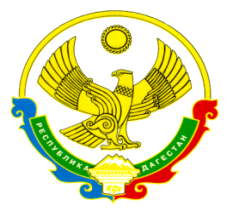 